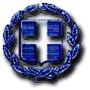 ΕΛΛΗΝΙΚΗ ΔΗΜΟΚΡΑΤΙΑ                  Αγία Παρασκευή 07/03/2017ΝΟΜΟΣ ΑΤΤΙΚΗΣ                                                           ΔΗΜΟΣ ΑΓΙΑΣ ΠΑΡΑΣΚΕΥΗΣΓΡΑΦΕΙΟ ΔΗΜΑΡΧΟΥΛεωφ. Μεσογείων 415-417153 43 Αγία ΠαρασκευήΤηλ.: 213-2004-502 & 530Fax: 213-2004-529Email: grafeio.dimarchou@agiaparaskevi.grΓ. ΣΤΑΘΟΠΟΥΛΟΣ: ΓΙΑ ΤΙΣ ΔΗΜΑΙΡΕΣΙΕΣ ΚΑΙ ΤΟΝ Β. ΖΟΡΜΠΑ 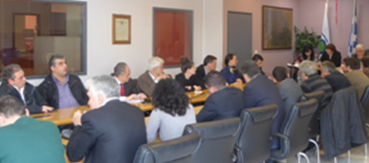 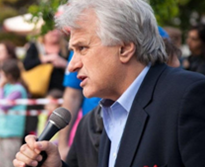 Παραδοσιακά στο Δήμο Αγ. Παρασκευής την Κυριακή της Ορθοδοξίας έχουμε:α. Τον Εκκλησιαστικό εορτασμό.β. Εκδήλωση του Δήμου για το νόημα της ημέρας.γ. Γεύμα που παραθέτει ο Δήμος στους ιερείς και τα Εκκλησιαστικά Συμβούλια.Ο πρ. Δήμαρχος Β. Ζορμπάς δεν παρέστη φέτος (αντίθετα με Συμβούλους πολλών παρατάξεων) ούτε στην Εκκλησία ούτε στο γεύμα του Δήμου, γεύμα που ο ίδιος είχε καταργήσει.  Με κατηγορεί, λοιπόν, (και με δεύτερη ανακοίνωσή του!) επειδή δεν μπόρεσε να παρευρεθεί στην εκδήλωση του Δήμου λόγω της υποχρεωτικής Συνεδρίασης του Δημοτικού Συμβουλίου, που φέτος ειδικά συνέπεσε χρονικά με την εκδήλωση, διότι, λέει, μπορούσαμε να την κάνουμε το απόγευμα της Κυριακής. Ενημερώνω ότι ΟΛΑ τα Δημοτικά και Περιφερειακά Συμβούλια της χώρας συνεδρίασαν το πρωί της Κυριακής και οι πολίτες μπορούν να μας κρίνουν όλους.ΓΙΑΝΝΗΣ ΣΤΑΘΟΠΟΥΛΟΣΔΗΜΑΡΧΟΣ ΑΓΙΑΣ ΠΑΡΑΣΚΕΥΗΣ